Publicado en Madrid el 27/08/2020 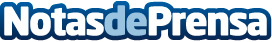 Los expertos de Termiser Protecciones recomiendan equipar los garajes para prevenir impactosTermiser Protecciones es una de las firmas más reconocidas en la fabricación y venta de elementos protectores de distintos entornos, entre los que se encuentran los garajes y parkings, cuyo objetivo primordial es el de prevenir daños en la carrocería de los vehículos que circulan por ellosDatos de contacto:Termiser Protecciones902 884 376Nota de prensa publicada en: https://www.notasdeprensa.es/los-expertos-de-termiser-protecciones Categorias: Nacional Automovilismo Consumo Industria Automotriz http://www.notasdeprensa.es